                                                              CURRICULUM - VITAE Bellam                                                                                                               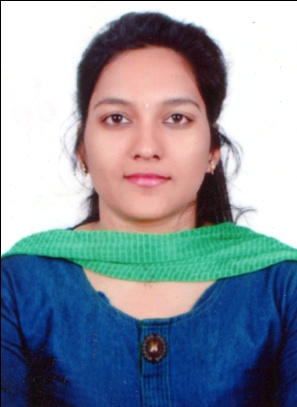  Designation:  Medical Coder Mobile:  C/o 971501685421 Mail: bellam.377283@2freemail.com CAREER OBJECTIVE:Aiming to be associated with a progressive organization to pursue a challenging career with consistent learning and contribution to the organization, which provides a challenging work environment to grow both professionally as well as individually.WORK EXPERIENCE: 3 plus years of work experience in the field of Medical Coding (E/M and ER professional/facility).Organization			:	             Omega healthcare	Designation			:	              Senior Medical CoderDuration 			:	              September 15, 2016 to Nov 08 2017Job Responsibilities		Worked on E/M,ED and ER professional coding.Reviewing of patient charts for validation of the coded data elements.Assigning ICD and CPT codes to the medical records for claims processing as per ICD and CPT conventions and guidelines.Primary responsibility is to code medical charts for out-patients through the understanding of medical terminology, anatomy, physiology and procedures and assigning the appropriate CPT, ICD-10-CM on medical documentation in a timely and accurate manner.Analysing the appropriate ICD-10-CM and CPT codes using the tools, encoder pro and find a code, to ensure the code assigned reflects to all activities of care rendered to the patient during the period of hospitalization.Assigning the diagnosis codes to the appropriate procedure codes (CPT) and sequences the codes in such a way as to ensure proper reimbursement.Analysing provider information to ensure all E&M (Evaluation and Management) codes are assigned using the correct CPT codes.Checking for Medical necessity in the claim form against Services billedAttaching Radiology, Lab reports (If present)Checking for patient/Treating doctor signatures/stamp based on Payer’s requirementsPreparation of SOA followed by dispatch.Organization			:		Giftech Software Solutions		Designation			:		Medical CoderDuration 			:		June 05 2014 to August 13TH, 2016Job Responsibilities		Accountable for managing E/M and ER professional.Review medical records and abstract ICD-10, CPT and HCPCS codes Maintained strict patient and physician confidentiality with 98% of quality and 100% in Production on daily basis 140 encounters were coded.Providing project specific training to the team & auditing the charts coded by the team to provide accuracy to the client & make the team work efficiently by improving the quality.Based on Production and Quality get the incentives and trained new Medical coders of my knowledge.EDUCATIONAL QUALIFICATIONS:GRADUATIONCourse           :              B. Pharmacy.Year               :              2009-2013.Institution     :             Sri Padmavathi School of Pharmacy.   CERTIFICATION              CPC certified by American Academy of Professional Coder (AAPC).PERSONAL INFORMATION:Sex					:	FemaleDate Of Birth				:	31/10/1990Languages Known			:	English, Hindi, Telugu, Marital Status		                           :            SingleNationality				:	IndianI hereby declare that the above information is true to the best of my knowledge and belief.                                                                                                                                       Yours sincerely,                                                                                                                                                  Bellam